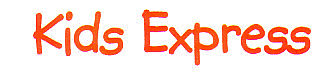 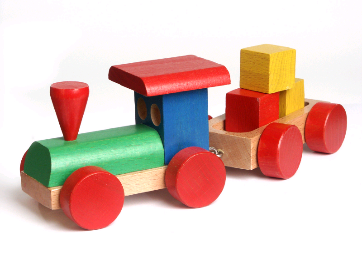 2023-2024 Registration PacketThe registration packet MUST be complete, or it will NOT be processed.Children must turn two years old before September 1st of the school year.Children are placed in the program strictly according to their birth date.Placement in the program is "first come, first serve".REGISTRATION CHECKLIST:_____	BASIC INFORMATION_____	PROGRAM PLACEMENT/HANDBOOK_____	TUITION PAGE_____	MEDICAL NEEDS page 1_____	MEDICAL NEEDS page 2_____	MEDIA RELEASE_____ MONEY ORDER FOR REGISTRATION FEE AMOUNTMUST HAVE ONE OF THE FOLLOWING:_____	PHOTOCOPY OF CURRENT IMMUNIZATION RECORD OR _____ A CONSCIENTIOUS OBJECTION LETTER Find at:www.nmhealth.orgBASIC INFORMATION 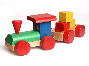 Child’s Name___________________________________________________________Child's Nickname (optional) _________________________Age as of 9/1/23 _________    DOB___________   BOY / GIRL (Circle One) Home Phone _____________________Address________________________________________________________________City/State___________________________________________________ Zip_________Parent/Guardian’s Name ___________________________________________________ Occupation/Employer______________________________________________________Business Address ___________________________________________Zip___________Cell Phone ____________________________ Work Phone________________________Email_________________________________________________________________________Parent/Guardian’s Name ___________________________________________________ Occupation/Employer______________________________________________________Business Address ___________________________________________Zip___________Cell Phone ___________________________Work Phone_________________________Email__________________________________________________________________Are you currently a member of a church? YES / NO (Circle One)If yes, which one? ________________________________________________________List TWO people (other than parent/guardian) who are authorized to drop-off and pick-up your child and can be contacted in case of an emergency:1. Name __________________________________ Phone #’s____________________ Relationship to the child ______________ Male/Female (Circle One)2. Name __________________________________ Phone #’s ____________________ Relationship to the child ______________ Male/Female (Circle One)Parent/Guardian's Signature ___________________________________Date _______************************************************************************Office Use Only:Room ________	Days__________	Teachers____________________________************************************************************************PROGRAM PLACEMENT/HANDBOOK Please circle your child’s birth month/year to determine your child’s age group placement:Young 2s:	8/21	7/21	6/21	5/21	4/21	3/21Older 2s:	2/21	1/21	12/20	11/20	10/20	9/20Three’s:	8/20	7/20	6/20	5/20	4/20	3/202/20	1/20	12/19	11/19	10/19	9/19Pre-K 4’s:	8/19	7/19	6/19	5/19	4/19	3/192/19	1/19	12/18	11/18	10/18	9/18Pre-K 5’s:	8/18	7/18	6/18	5/18	4/18	Please circle your preferred classroom program according to your child’s age group:Young 2s:	Mondays/Wednesdays	Tuesdays/ThursdaysOlder 2s:	Mondays/Wednesdays	Tuesdays/ThursdaysThree’s:	Mondays/Wednesdays	Tuesdays/Thursdays       Mondays/Tuesdays/WednesdaysPre-K 4’s:	Mondays/Tuesdays/Wednesdays	Mondays/Tuesdays/Wednesdays/ThursdaysPre-K 5’s:	Mondays/Tuesdays/Wednesdays/ThursdaysIs there anything special you would like Kids Express to consider when placing your child in a classroom?________________________________________________________________________________________________________________________________________________*Students enrolling in our 3-year old or older program MUST be fully potty trained to attend. *************************************************************************Parent Handbook Acknowledgement:I acknowledge that I have access to and have read the Kids Express Parent Handbook found on our website at www.hoffmantown.org. I agree to abide by all of the policies and procedures set forth therein and I understand that failure to do so may result in the dismissal of my child(ren).Parent’s Signature ________________________________________ Date __________  TUITION Registration Fee:Twos and Threes		$100.00 per childPre-K (Fours and Fives)	$125.00 per childThe registration fee is a yearly payment that is due upon application to the program. When a child is placed on a waiting list due to lack of classroom availability the registration fee will not be deposited until the child is placed in a classroom. Registration fees are non-refundable. Please circle the days you are requesting and tuition amount. Standard Tuition:	      				 Discounted for Younger Siblings:2 days: $248.00/month 				 2 days: $223.00/month3 days: $353.00/month 				 3 days: $312.00/month4 days: $441.00/month				 4 days: $398.00/monthAugust tuition is prorated to half of your normal monthly amount and is due on your child's first day of school. Beginning September 1st, full monthly tuition payments are due on the first of every month. May tuition is also prorated to half of your monthly amount. Late fees will apply to tuition paid after the 10th of the month. If a child’s tuition is more than 30 days past due, the child may be disenrolled from Kids Express. If a child has an outstanding balance at the end of the school year the child will not be permitted to participate in the year end activities, including graduation. A two-week notice is required for disenrollment or a full month’s tuition will be charged. A 5% discount will be applied to student tuition that is paid in full by August 31st. August 31st of the current school year. To assist us with planning and budgeting, do you anticipate paying your tuition in full by August 31st?  _____YES   _______NO   Payment Options:Pay online at www.hoffmantown.org Deposit cash or check into the Kids Express tuition drop box. Checks must be made out to Kids Express and must have the child’s full name written in the memo section. Mail payment to Hoffmantown Kids Express, 8888 Harper Dr. NE, Alb., NM, 87111 Late Pick-up Fee:Parents will be considered “late” if they pick up their child ten or more minutes after 1:00pm. Late parents will be charged $1.00 for each minute after 1:10pm. Please speak to the Director if unavoidable circumstances cause you to be late.I agree to adhere to the above tuition and fee regulations. Parent/Guardian’s Signature________________________________ Date __________MEDICAL NEEDS Page 1 of 2In connection with the ministry of Kids Express, I _______________________________								       "Guardian"as parent and/or legal guardian of ___________________________, having the authority						   "Child"to execute this document, acknowledge and agree to the following:(IF NO MEDICAL NEEDS, PLEASE INDICATE BY N/A, NOT APPLICABLE)1. I have advised Kids Express that the above-listed child has the following special medical needs:___ Medical diagnosis of ____________________________________________________________ Allergies to (including medicinal) _______________________________________________       _____________________________________________________________________________ Life-threatening reaction to this allergy is likely/probable*___ Moderate to severe (but not a life-threatening) reaction to this allergy is likely/probable___ Asthma___ Other: _____________________________________________________________________2. As a result of this condition, multiple symptoms may appear, including:___ Wheezing, panting, or other difficulty breathing		___ Seizures___ Swelling (including restriction of airway)			___ Discoloration of skin___ Other: _____________________________________________________________________3. In connection with this condition, I have provided the following medications and/or medical equipment:______________________________________________________________________________4. In the event that symptoms appear, I request the following course of action (check all that apply):___ Locate one of the child's guardians and advise him or her of the situation.___ Contact emergency medical assistance by calling 911*___ Treat the symptoms in the following way (describe in detail, using page 2 of this form if necessary):________________________________________________________________________________________________________________________________________________________________________________________________________________________*Note-If you indicate that a life-threatening reaction is likely, we will call 911 if symptoms appear, whether or not the "contact emergency medical assistance" box is checked. EMT costs will be charged to you. MEDICAL NEEDS Page 2 of 25. I have included on this form a complete statement of medications, procedures, or other interventions that are required in the event of an emergency; and I will provide all medications, inhalers, injectors, or other necessary items whenever the child is participating in Kids Express activities.6. I acknowledge and agree that, while Kids Express will attempt to take appropriate actions if such situations occur, Kids Express is not a medical facility and cannot be held liable for any resulting injury. 7. In the event that immediate medical attention is needed and neither the parents nor emergency contacts can be reached, I grant Kids Express and its agents’ permission to select the medical services that will provide transport and proper medical treatment for the child. Preferred Medical Facility _______________________________________________________Facility Phone Number __________________________________________________________For the child to attend Kids Express activities, the guardian acknowledges and accepts the risks of injury associated with the child's pre-existing condition while participating in Kids Express activities. The guardian also acknowledges and accepts the risks of injury or harm associated with intervention and/or treatment performed by Kids Express workers.ACCORDINGLY, THE GUARDIAN AGREES, ON BEHALF OF BOTH THE GUARDIAN AND THE CHILD, TO INDEMNIFY, DEFEND, AND HOLD HARMLESS KIDS EXPRESS AND ITS AGENTS, EMPLOYEES, VOLUNTEERS, AND OTHER REPRESENTATIVES FOR INJURY ARISING DIRECTLY OR INDIRECTLY OUT OF THE DESCRIBED MEDICAL NEEDS OF THE CHILD. Provide any additional comments, clarification, or direction below:________________________________________________________________________________________________________________________________________________________________________________________________________________________________________________________________________________________________I agree that the above information is complete and accurate to the best of my knowledge, and I agree to the various terms of this Medical Conditions form. Parent/Guardian's Signature ___________________________________Date _______MEDIA RELEASE I, the undersigned, do hereby consent and agree that Hoffmantown Church, its employees and/or agents have the right to take photographs or digital recordings of my child during the period of the 2023-2024 Kids Express school year for the promotion of Kids Express through brochures, DVDs, and scrapbooks. I further consent that my child's name and identity may be revealed therein or by descriptive text or commentary.I do hereby release to Hoffmantown Church, its employees or agents, all rights to exhibit this work in print and/or electronic form publicly or privately and to market and/or sell copies. I waive any rights, claims or interest I may have to control the use of my child's identity or likeness in whatever media used. I understand that there will be no financial or other renumeration for recording my child, either for initial or subsequent transmission or playback.I also understand that Hoffmantown Church is not responsible for any expense or liability incurred as a result of my child's participation in this recording, including, but not limited to, medical expenses due to any sickness or injury incurred as a result.I am the parent/guardian of the child listed below. I have read and understand the foregoing statement and am competent to execute this agreement. Child's Name____________________________________________________________ Parent/Guardian's Signature __________________________________Date ________